§1602-105.  Contents of declaration(a)  The declaration for a condominium contains:(1)  The name of the condominium, which includes the word "condominium" or be followed by the words "a condominium," and of the association;  [PL 1981, c. 699 (NEW).](2)  The name of every municipality and every county or registry district in which any part of the condominium is situated;  [PL 1981, c. 699 (NEW).](3)  A legally sufficient description of the real estate included in the condominium;  [PL 1981, c. 699 (NEW).](4)  A statement of the maximum number of units which the declarant reserves the right to create;  [PL 1981, c. 699 (NEW).](5)  A description of the boundaries of each unit created by the declaration, including the unit's identifying number;  [PL 1981, c. 699 (NEW).](6)  A description of any limited common elements, other than those specified in section 1602‑102, paragraphs (2) and (4), as provided in section 1602‑109, subsection (b), paragraph (10);  [PL 1981, c. 699 (NEW).](7)  A description of any real estate, except real estate subject to development rights, which may be allocated subsequently as limited common elements, other than limited common elements specified in section 1602‑102, paragraphs (2) and (4), together with a statement that they may be so allocated;  [PL 1981, c. 699 (NEW).](8)  A description of any development rights and other special declarant rights, section 1601‑103, paragraph (25), reserved by the declarant, together with a legally sufficient description of the real estate to which each of those rights applies, and a time limit within which each of those rights must be exercised;  [PL 1981, c. 699 (NEW).](9)   If any development right may be exercised with respect to different parcels of real estate at different times, a statement to that effect together with: (i) Either a statement fixing the boundaries of those portions and regulating the order in which those portions may be subjected to the exercise of each development right, or a statement that no assurances are made in those regards; and(ii) A statement as to whether, if any development right is exercised in any portion of the real estate subject to that development right, that development right must be exercised in all or in any other portion of the remainder of that real estate;  [PL 1981, c. 699 (NEW).](10)  Any other conditions or limitations under which the rights described in paragraph (8) may be exercised or will lapse;  [PL 1981, c. 699 (NEW).](11)  An allocation to each unit of the allocated interests in the manner described in section 1602‑107;  [PL 1981, c. 699 (NEW).](12).  Any restrictions on use, occupancy and alienation of the units;  [PL 1981, c. 699 (NEW).](13).  The recording data for recorded easements and licenses appurtenant to or included in the condominium or to which any portion of the condominium is or may become subject by virtue of a reservation in the declaration;  [PL 1981, c. 699 (NEW).](14).  All matters required by sections 1602‑106, 1602‑107, 1602‑108, 1602‑109, 1602‑115, 1602‑116 and 1603‑103, subsection (d); and  [PL 1981, c. 699 (NEW).](15).  Reasonable provisions regarding the manner in which notice of matters affecting the condominium may be given to unit owners by the association.  [PL 1981, c. 699 (NEW).](b)  The declaration may contain any other matters the declarant deems appropriate.  [PL 1981, c. 699 (NEW).]SECTION HISTORYPL 1981, c. 699 (NEW). The State of Maine claims a copyright in its codified statutes. If you intend to republish this material, we require that you include the following disclaimer in your publication:All copyrights and other rights to statutory text are reserved by the State of Maine. The text included in this publication reflects changes made through the First Regular and First Special Session of the 131st Maine Legislature and is current through November 1. 2023
                    . The text is subject to change without notice. It is a version that has not been officially certified by the Secretary of State. Refer to the Maine Revised Statutes Annotated and supplements for certified text.
                The Office of the Revisor of Statutes also requests that you send us one copy of any statutory publication you may produce. Our goal is not to restrict publishing activity, but to keep track of who is publishing what, to identify any needless duplication and to preserve the State's copyright rights.PLEASE NOTE: The Revisor's Office cannot perform research for or provide legal advice or interpretation of Maine law to the public. If you need legal assistance, please contact a qualified attorney.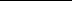 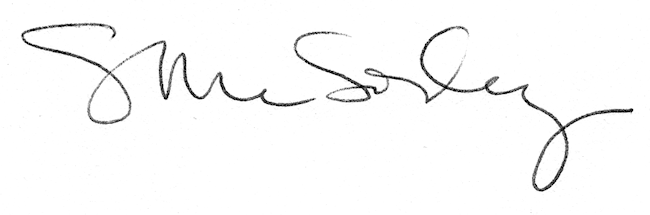 